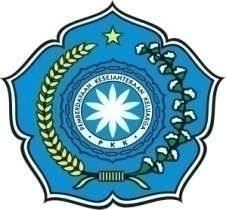 MEMORI PERTANGGUNG JAWABANKETUA TIM PENGGERAK PKKKECAMATAN KEJAJARKABUPATEN WONOSOBOMASA JABATANSeptember 2013 s/d Desember 2016TP. PKK KECAMATAN KEJAJAR31 Desember 2016NAMA				:  NY. TURNIASIH SUPRIYADIJABATAN 				:  KETUA TP. PKK KECAMATAN KEJAJARMASA JABATAN		: SEPTEMBER 2013 s/d DESEMBER 2016TIM PENYUSUN BUKU MEMORI PERTANGGUNG JAWABANKETUA TP. PKK KECAMATAN KEJAJARMASA JABATAN SEPTEMBER 2013 s/d DESEMBER 2016PENASEHAT		: NY. TURNIASIH SUPRIYADIKETUA			: NY. SRI PURWANTISEKRETARIS		: NY. HIKMAH NURHAYATIBENDAHARA		: NY. SITI ROKHAYAHANGGOTA		: NY. NANIK GANEWATIANGGOTA		: NY. SALAMAHANGGOTA		: NY. KODARIYAHMEMORI PERTANGGUNG JAWABANPENDAHULUANDengan memanjatkan puji syukur kehadirat Tuhan Yang maha Esa atas segala Rahmat dan Petunjuk_Nya, perkenankanlah dengan ini kami sampaikan Memori Pertanggung Jawaban Ketua Tim Penggerak PKK Kecamatan Kejajar Masa Bakti September 2013 sampai dengan Desember 2016.Laporan Pertanggung Jawaban ini kami susun dengan berpedoman pada hasil keputusan RAKERNAS VII tentang pedoman penyusunan memori pertanggung jawaban Ketua TP. PKK guna melengkapi serah terima jabatan Ketua TP PKK Kecamatan Kejajar Kabupaten Wonosobo .MAKSUD DAN TUJUANSebagai pertanggung jawaban Tim Penggerak PKK Kecamatan Kejajar dalam melaksanakan program kerja yang telah disusun.Untuk mengetahui sejauh mana hasil yang telah dicapai dalam melaksanakan program kerja/tugas sebagai Ketua TP PKK Kecamatan selama bulan September 2013 sampai dengan bulan Desember 2016.Sebagai masukan bagi Ketua TP. PKK Kecamatan Kejajar Kabupaten Wonosobo yang akan menjabat pada tahun ini dan untuk memberikan gambaran secara garis besar mengenai berbagai macam kegiatan yang telah dilaksanakan oleh TP PKK Kecamatan Kejajar . Kami menyadari bahwa dari hasil kegiatan yang telah dilaksanakan oleh Tim Penggerak PKK Kecamatan Kejajar masih jauh dari apa yang diharapkan, hal ini disebabkan karena masih kurangnya dalam melaksanakan program.Selanjutnya untuk mempermudah dalam memperoleh gambaran tentang kegiatan yang telah dilaksanakan oleh Tim penggerak PKK Kecamatan Kejajar, maka Memri Pertanggung Jawaban ini kami sajikan sistematika sebagai berikut :PENDAHULUANKEGIATANUMUMSEKRETARISBENDAHARAPOKJA IPOKJA IIPOKJA IIIPOKJA IVKHUSUSHASIL KEGIATAN / KEBERHASILAN YANG MENONJOLHAMBATAN YANG DIHADAPIKESIMPULANSARAN – SARANPENUTUPKEGIATANUMUMTim Penggerak PKK Kecamatan Kejajar dalam melaksanakan kegiatannya berpedoman pada Program Kerja Hasil RAKERNAS VII Tahun 2010. Dengan memperhatikan segala rencana program yang telah disusun maupun yang telah disusun maupun yang telah disepakati bersama serta melaksanakan instruksi / petunjuk dari Dewan Penyantun PKK Kecamatan Kejajar, dengan memperatikan hal tercepat diatas dan kerja keras dari anggota Tim Penggerak PKK Kecamatan serta adanya bantuan dari kader-kader di desa, akhirnya 10 Proram Pokok PKK di Kecamatan Kejajar dapat terlaksana.Tim Penggerak PKK Kecamatan Kejajar berupaya meningkatkan kualitas dan kuantitas baik ditingkat Kecamatan maupun di desa serta kader-kader yang ada secara terus menerus diadakan penyegaranDalam melaksanakan beberapa Progran TP PKK Kecamatan Kejajar bekerjasama dengan Dinas antara lain :MuspikaPuskesmasDinas Pendidikan UPTD DikbudporaKUAUPT KBDinas PertanianSEKRETARISTugas yang paling penting dan banyak kaitannya dengan bidang sekretaris adalah tertib administrasi, karena adanya tertib administrasi dapat memperlancar semua kegiatan dan dengan administrasi ada beberapa manfaatnya adalah :Mengetahui sejauh mana hasil yang dicapai oleh TP PKK Kecamatan Kejajar maupun Desa / KelurahanUntuk mengetahui maju dan mundurnya organisasi / gerakanUntuk membantu ingatan dalam melaksanakan tugasUntuk lebih meningkatkan kegiatan, Tim Penggerak PKK Kecamatan Kejajar khususnya sekretaris melaksanakan beberapa kegiatan . Akan kami laporkan kegiatan sekretaris  sebagai berikut :Mengerjakan administrasi buku wajib Membuat undagan dan menyelenggarakan rapat yang diikuti oleh Tim Penggrak PKK Kecamatan, Desa/ KelurahanMengerjakan data umum dan data khusus yang dibutuhkan oleh sekretarisMengagendakan suratMencetak foto/ dokumentasi kegiatan PKKMengikuti kegiatan PKK dan mendukung kegiatan yang lainMengikuti Evaluasi PKKKemudian kami laporkan kegiatan sekretaris kecamatan selama 1 tahun : Mengerjakan buku wajib dan buku bantu yang diperlukan Melengkapi kebutuhan alat tulis kantorMenyelenggarakan rapat konsultasi PKK Tingkat Kecamatan tanggal 23 Maret 2016Memantau pelaksanaa rapat konsultasi tingkat desa antara lain :Adapun kegiatan sekretaris antara lain :BENDAHARAKeuangan TP PKK Kecamatan diperoleh dari :Dana ADD untuk PKKAPBDKegiatan yang dilaksanakan oleh Bendahara TP PKK Kecamatan :Melaksanakan pembenahan dan penertiban administrasi kauangan TP PKK dengan mengerjakan buku bendaharaMempertanggung jawabkan keuangan sesuai pengeluaranMenghimbun dan mengadministrasikan sumber dana yang masuk baik dana perimbangan desa maupun dana yang lainMenerima pembinaan dari TP PKK Kabupaten WonosoboAdapun keuangan TP PKK Kecamatan Kejajar diperoleh dari :APBD Kabupaten Wonosobo, bantuan Bapak Dewan Penyantun, Bantuan ketua TP PKK KecamatanSelanjutnya kegiatan bendahara kecamatan selama satu tahun sebagai berikut :Mempertanggung jawabkan keuangan sesuai pengeluaranMengadakan pembinaan ke desa-desaMengarahkan dan memantau penggunaan dana perimbanganMengikuti evaluasi administrasi PKKPOKJA IKegiatan Pokja I TP PKK Kecamatan Kejajar selama satu tahun antara lain :Mengerjakan administrasi Pokja IMengikuti rapat –rapat di Kecamatan Kejajar maupun di Kabupaten WonosoboPendattaan di desa/kelurahanMengadakan Sosialisasi atau penyuluhanMeningkatkan peran bantu remaja dalam berbagai kegiatan yang berhubungan dengan 10 Program Pokok PKKGotong Royong untuk meningkatkan kebersihan lingkunganAdapun Kegiatan Pokja I antara lain :Program Penghayatan dan Pengamalan PancasilaPendataan Kelompok kadarkum (27 Maret 2016 )Pendataan anak difabel / ABK ( 23 Maret 2016 )Pendataan BKL dan Lansia ( 23 Maret 2016 )Sosialisasi Kesehatan Reproduksi ( 19 April 2016 )Sosialisasi penularan HIV / AIDS ( 19 April 2016 )Kampanye save the children ( 19 April 2016 )Program Gotong RoyongMeningkatkan tata fisik kecamatan/ desa antara lain Jumat bersih di lingkungan kantor dan tepi jalanProgram Pembinaan Remaja sebagai generasi penerusMembina Keluarga LansiaSosialisasi Pencegahan Pornografi dan pornoaksiSosialisasi tindak kekerasan seksual anakPenyuluhan perlindungan anakPOKJA IIKegiatan Pokja II KecamatanPendapatan Paud meliputi TK,KB,Pos Paud dan satuan Paud sejenis .Mengadakan lomba mendongeng .Pendapatan UP2K bagi desa/Kelurahan.Pendapatan perpustakaan desa /TBM .Pendapatan anak usia dini .Pendapatan BKB.Lomba Mars PKK.Mengersakan administrasi pokja IIMengikuti Rapat di kecamatan Dan kagAdapun pokja II antara lain :Program Pendidikan dan KetrampilanMeningkatkan kader umum dengan khusus dengan kegiatan pelatihan yang dilaksanakan oleh TP PKK KabupatenMengadakan lomba mendongeng di Kecamatan KejajarMengadakan sosialisasi peran bunda paud Mengadakan sosialisasi PAUD HI Pembinaan perpustakaan desa Program Pengembangan Kehidupan Berkoprasi	Pendataan Perkembangan UP2KMengadakan Pembinaan tentang UP2K POKJA IIIKegiatan POKJA III dilaksanakan TP PKK Kecamatan Kejajar Program pangan Mengadakan lomba cipta menu Berbahan dasar ikan Mengirim peserta lomba cipta menu B25A Kabupaten WonosoboSosialisasi Pemanfaatan lahan pekarangan metode hidroponik di Kec. KejajarProgram SandangKegiatan yang dilaksanakan adalah meningkatkan Pengetahuan dan ketrampilan dibidang sandang dengan mengadakan penyuluhan cara berpakaian disesuaikan dengan keadaan ,waktu dan tempat Program Perumahan dan tata Laksana Rumah Tangga Pembentukan dan pembinaan Managemen Bank SampahSosialisasi rumah sehat dan sanitasi Untuk menunjang program HATINYA PKK membudayakan masyarakat untuk menanam bunga di pot dan halaman Sosialisasi diet plastikAdapun kegiatan lain antara lain:Mengajarkan administrasi Pokja IIIMengikuti rapat konsultasi tingkat kabupaten dan kecamatan Pentas busana hasil kreasi dari olahan sampah POKJA IVkegiatan pokja IV Kecamatan Kejajar antara lain :program kesehatanMengadakan sosialisasi Pendamping Ibu HamilPenyuluhan penyakit menular HIV AIDS / TBCMengadakan lomba suspect TBC Sosialisasi lomba penyuluhan PHBS Program Kelestrain Lingkungan HidupKampanye stop BABSSosialisasi Jamban BersepticktankGerakan menanam pohon potensi lokalMemasyarakatkan LBS (Lingkungan Bersih dan Sehat)Program perencanaan sehat Mengikuti pencanangan PKK-KB Kesehatan di Tingkat KabupatenMengerakan masyarakat untuk ber KBMengadakan sosialisasi Reproduksi RemajaSosialisasi Kesehatan Reproduksi Remaja ,NAPSA dan Anemia pada remaja.Adapun kegiatan lain pokja IV yaitu :Mengajarkan administrasi pokja IVMengadakan pembinaan Kader pokja IVMembina Administrasi pokja IVMengikuti rapat atau sosialisasi di kabupaten maupun di kecamatan .sesuai undangan KHUSUS 	Dalam rangka memasyarakatkan 10 Program Pokok PKK Kecamatan Kejajar disamping melaksanakan kegiatan yang telah diuraikan diatas juga melaksanakan kegiata antara lain :Mengikuti upacara-upacara hari besar nasionalMengikuti kegiatan yang dilasaknakan TP PKK KabupatenMengikuti stan dalam rangka hari HKG ke 44.tahun 2016 di pendopo kabupaten wonosobo HASIL KEGIATANDengan telah dilaksanakannya pembinaanbaik dari tim pengerak PKK kecamatan dan Kabupaten Khususnya sangat membantu dalam memasyarakatkan 10 Program Pokok PKK di desa. Hal ini terbukti dengan adanya peningkatan pengetahuan maupun ketrampilan kader dalam pokok PKK dan Lomba yang di adakan oleh TP PKK Kabupaten Wonosobo ,Kecamatan Kejajar mendapatkan Juara II Lomba stan dalam rangka Hari HKG ke.44 tahun 2016 HAMBATAN YANG DIHADAPIDengan keterbatasan Tim Pengerak PKK daam melaksanakan kegiatan sesuai dengan program yang telah disusun masih belum sesuai yang diharapkan .Masyarakat yang dibina hidup dari bertani yang mana di Wilayah Kecamatan Kejajar Pupuk lemi dan Sampah tidak terpisahkan dari masyarakat dalam kehidupan sehari-hari sehingga budaya bersih dirumah maupun lingkungan masih sangat sulit diteapkan .KESIMPULAN Pada dasarnya TP PKK di Tingkat Kecamatan maupun di Tingkat desa sudah dapat melaksanakan kegiatan-kegiatan sesuai dengan program meskipun masih ada hambatan maupun kekurangan-kekurangan .Hal ini berkat bantuan Bapak Dewan penyantun dan Dukungan dari Dinas / Instalasi tingkat Kecamatan maupun masyarakat yang dibina .SARAN-SARAN Untuk meningkatkan kemampuan kader serta administrasi perlu dilaksanakan pembinaan serta terus-menerus dan berkelanjutan baik tingkat Kecamatan maupun tingkat desa.PENUTUPDemikian memori Pertanggung Jawaban Ketua PT PKK Kecamatan Kejajar 2016 yang dapat kami susun .Kami menyadari masih jauh dari kesempurnaan , masih banyak kekurangan baik dalam administrasi maupun kegiatan-kegiatan dalam melaksanakan 10 program pokok PKK Kecamatan Kejajar. Namun demikian kami akan berusaha semaksimal mungkain untuk lebih baik di taun yang akan datang. Untuk itu kami mohon saran ,petunjuk dan bimbingan demi kelancaran dalam melaksanakan tugas dimasa mendatang.					KETUANY .TURNIASIH SUPRIYADIPEMBERDAYAAN DAN KESEJAHTERAAN KELUARGAPKKTIM PENGGERAK PKK KECAMATAN KEJAJARAlamat Jl. Dieng 17 KejajarNoDesaTanggal1Jojogan8 April 20162Campursari11 April 20163Parikesit13 April 20164Dieng14 April 20165Surengede20 April 20166Sembungan21 April 20167Sikunang21 April 20168Patakbanteng23 April 20169Tieng25 April 201610Kelurahan Kejajar25 April 201611Kreo25 April 201612Serang25 April 201613Buntu25 April 201614Tambi26 April 201615Sigedang27 April 201616Igirmranak30 April 2016NoTanggalKegiatan18 Januari 2016Rapat Pleno dan rapat pengurus TP PKK Kecamatan dan Desa/Kelurahan 216 Januari 2016Pembinaan dan sosialisasi di desa Jojogan320 Januari 2016Mengadakan Outbound kader PKK Desa / kelurahan kecamatan kejajar424 Februari 2016Rapat pleno TP PKK Kecamatan, desa / kelurahan526 Februari 2016Meghadiri Pelantikan Pengurus TP PKK Kab Wonosobo7 Maret 2016Pembinaan PKK Desa Jojogan8 Maret 2016Rakon di desa Jojogan dan pembinaan administrasi10 Maret 2016Rakon TP PKK Kab Wonosobo tahun 201617 Maret 2016Rapat pimpinan TP PKK Kecamatan Kejajar22 Maret 2016Mendampingi lomba pidato bahasa jawa di gedung wanita wonosobo23 Maret 2016Rapat konsultasi tingkat desa/kel dan TP PKK kecamatan12 April 2016Pembinaan di desa Jojogan dalam rangka kunjungan 100 hari kerja ibu TP PKK Kab wonosobo19 April 2016Mengadakan Kampanye Save The Children27 April 2016Sosialisasi peran bunda paud dan sosialisasi penyakit tidak menular17 Mei 2016‘- Pembinaan di desa Jojogan‘- Rapat persiapan Hari Kesatuan Gerak PKK di Ruang PKK Kecamatan23 Mei 2016Pembinaan di desa jojogan beserta rombongan dari kabupaten 25 Mei 2016Pelatihan kader pendamping ibu hamil di kecamatan kejajar26 Mei 2016Memperingati hari kesatuan Gerak PKK ke 44 di pendopo bupati Wonosobo31 Mei 2016Pengukuhan Bunda Paud di kantor kecamatan Kejajar22 Juli 2016Rapat persiapan gelar kreasi kader PKK di kec Kejajar1 Agustus 2016Rapat pleno dan rapat inti membahas tekhnikel meeting gelar kreasi kader PKK di kecamatan kejajar 11 Agustus 2016Pelaksanaan Gelar Kreasi kader PKK16 Agustus 2016Pembinaan di desa Jojogan 22 Agustus 2016Menghadiri evaluasi 10 Program Pokok PKK di desa Binaan Jojogan3 September 2016Peduli wisata dan kegiatan kebersihan di bukit sikunir Sembungan21 September 2016Rapat sisialisasi hasil rapat kerja nasional 8 tahun 2015 di Adipura22 September 2016Rapat pleno dan sosialisasi pemanfaatan metode penanaman hidroponik di kantor kecamatan kejajar13 Oktober 2016Rapat hasil rakernas 8 PKK dan sosialisasi program jateng “ Jateng Gayeng Nginceng Wong Meteng “ di kecamatan kejajar12 November 2016Rapat Pimpinan TP PKK Kecamatan Kejajar14 November 2016Rapat pleno dan sosialisasi peran perempuan sebagai pembaharuan desa8 Desember 2016Rakor tanggap bencana di aula kantor kecamatan kejajar20 Desember 2016Rapat pleno dan sosialisasi PHBS 27 Desember 2016Pembinaan di Desa Binaan Sembungan